PORTAL DE TRANSPARENCIA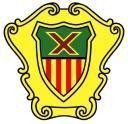 Ayuntamiento de Santa Eulària des Riu.SOLICITUDES DE ACCESO A LA INFORMACIÓNAYUNTAMIENTO DE SANTA EULARIA DES RIU. Plaza España1 Santa Eulària des Riu. C.P 07840 – Telf. 971332800AñoTrimestralRecibidasTemática de la solicitudResueltasEn procesoAsignadaNo procede2023Enero/ Febrero/ Marzo4Deportes40402023Enero/ Febrero/ Marzo7Recaudación70702023Enero/ Febrero/ Marzo14Obras1001442023Enero/ Febrero/ Marzo11Alcaldía / Secretaria1001112023Enero/ Febrero/ Marzo15Medioambiente8715102023Enero/ Febrero/ Marzo6Movilidad60602023Abril / Mayo / Junio21Obras / Actividades1642112023Abril / Mayo / Junio7Recaudación60712023Abril / Mayo / Junio25Medio ambiente1652542023Abril / Mayo / Junio15Secretaria/Alcaldía1211522023Abril / Mayo / Junio15Movilidad941522023Abril / Mayo / Junio7Policía347020232023Julio/Agosto/Septiembre29Medioambiente1981922023Julio/Agosto/Septiembre16Obras / Servicios generales1511602023Julio/Agosto/Septiembre10Secretaria/Alcaldía1001002023Julio/Agosto/Septiembre11Recaudación1101102023Julio/Agosto/Septiembre10Movilidad911002023Julio/Agosto/Septiembre9Policía90902023Octubre / Noviembre/ Diciembre4Policía13402023Octubre / Noviembre/ Diciembre3Medioambiente12302023Octubre / Noviembre/ Diciembre4Movilidad42422023Octubre / Noviembre/ Diciembre6Recaudación40622023Octubre / Noviembre/ Diciembre2Obras20202023Octubre / Noviembre/ Diciembre9Alcaldía9090